Componente curricular: MATEMÁTICAPROPOSTA DE ACOMPANHAMENTO DA APRENDIZAGEM8º ano – Bimestre 1Nome: 	Ano/Turma: _____________ Número: _________ Data: 	Professor(a): 	1. Sabendo que a velocidade da luz é aproximadamente 3.108 m/s e que a luz leva aproximadamente 
5.102 s para viajar do Sol até a Terra, qual é a distância aproximada, em metro, entre o Sol e a Terra? Assinale a alternativa que indica essa distância, em notação científica, sabendo que a distância é o produto da velocidade pelo tempo (d = v . t).15 . 1010 m8 . 1010 m1,5 . 1010 m1,5 . 106 m2. A calculadora do celular ou de outros equipamentos é um tipo de software criado com uma linguagem de programação. A linguagem de programação é uma linguagem escrita e formal, que especifica um conjunto de instruções e regras. Para garantir resultados corretos em seus cálculos, utilizando ferramentas computacionais, é fundamental escrever corretamente. Rita está utilizando seu computador para efetuar alguns cálculos. Para calcular 210 no computador, ela precisa digitar a sequência 2^10 e a resposta que aparece é 1.024. Para o cálculo a seguir, Rita digitou 1296^. Assinale a alternativa que indica a resposta obtida na tela do computador. 648362.5921.679.6163. Uma aplicação financeira rende 8% ao ano. Investindo R$ 700,00 nessa aplicação, que montante uma pessoa terá após um ano?R$ 56,00R$ 644,00R$ 700,00R$ 756,004. O gráfico a seguir representa a distribuição das idades de um grupo de pessoas que participaram de uma pesquisa sobre preferências musicais, realizada por uma emissora de televisão.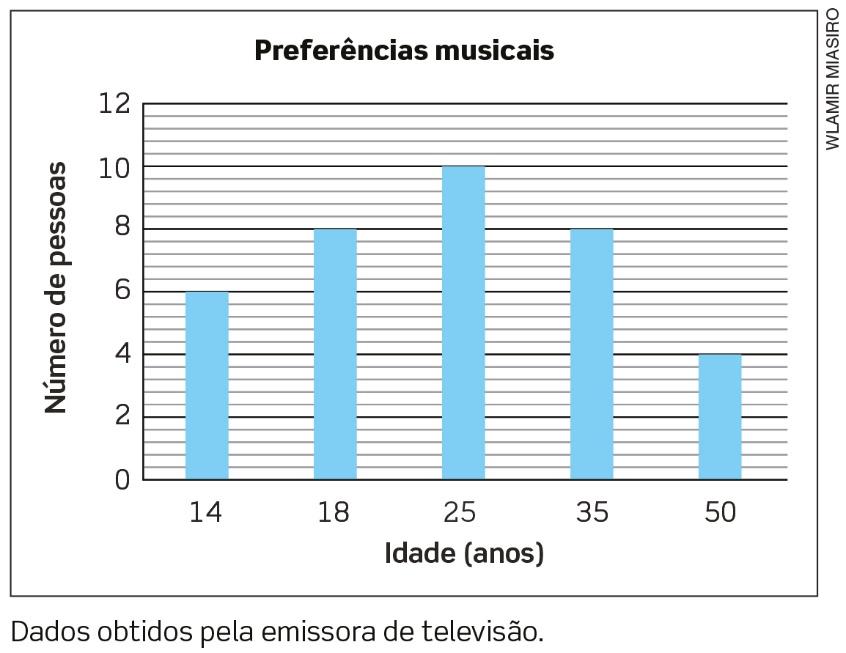 Assinale a alternativa que representa melhor a média aritmética ponderada, a moda e a mediana dessas idades:28 anos e 6 meses; 25 anos; 25 anos25 anos; 50 anos; 25 anos28 anos; 25 anos; 25 anos25 anos; 25 anos; 25 anos 5. Dois tetraedros perfeitos têm, cada um, suas faces numeradas de 1 a 4. 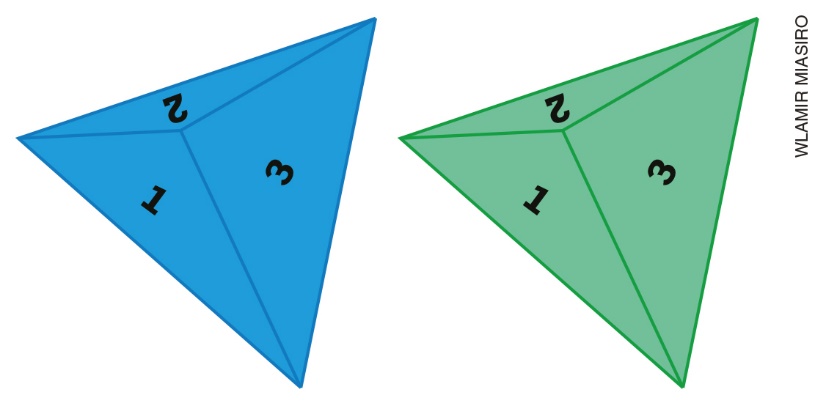 Ao lançar esses tetraedros simultaneamente, temos o seguinte espaço amostral: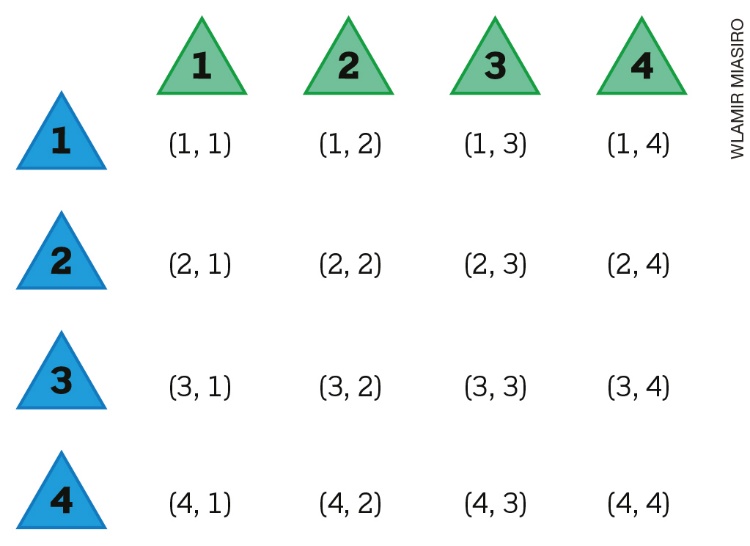 Qual é a probabilidade de que o mesmo número apareça em ambos os tetraedros e de que números diferentes apareçam em ambos os tetraedros? 15% e 80%25% e 75%25% e 80%15% e 75%6. Cristiano tinha a tarefa de construir, utilizando régua e compasso, ângulos de 90°, 45°, 60°, 30°, mediatriz, bissetriz e polígono regular. Ele fez as seguintes construções: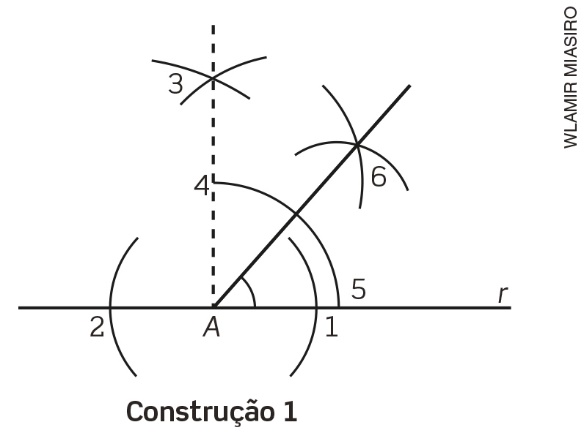 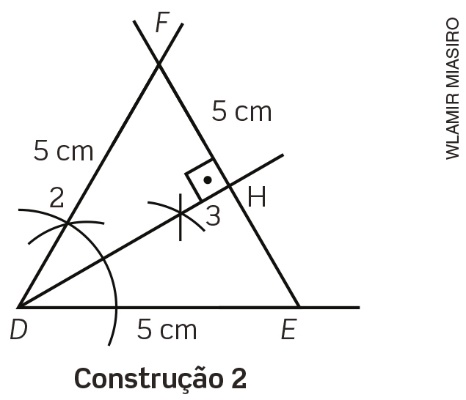 Com essas duas construções, Cristiano conseguiu atender a toda proposta? Justifique sua resposta.________________________________________________________________________________________________________________________________________________________________________________________________________________________________________________7. Fábio precisa representar os dados de uma pesquisa que estão nas tabelas a seguir para apresentar em uma reunião bimestral com os responsáveis pelo SAC (Serviço de Atendimento ao Consumidor) de uma empresa.Dados obtidos pelo SAC da empresa.Dados obtidos pelo SAC da empresa.Para essa apresentação, Fábio deseja construir um gráfico e está em dúvida entre o gráfico de barras ou de colunas e o gráfico de setores. Que tipo de gráfico ele poderá usar para que a apresentação dos dados seja clara, facilitando a comparação entre os meses? Construa esse gráfico. 8. Uma classe foi dividida em dois grupos para participar de uma gincana. A primeira prova foi de Conhecimentos Gerais. Veja abaixo o desempenho desses grupos:O grupo que obteve acima de 5 nas medidas de tendência central (média, moda e mediana) ganhou 
10 pontos. Qual grupo ganhou os pontos? ___________________________________________________________________________________9. Um terreno retangular tem área de 338 m2 e a medida de seu comprimento é o dobro da altura. Calcule as dimensões desse terreno.10. Os alunos do 8º e do 9º anos de uma escola vão elaborar um jornal como projeto de encerramento de Língua Portuguesa. Para saber qual caderno do jornal terá mais páginas, fizeram uma pesquisa entre eles e registraram os resultados.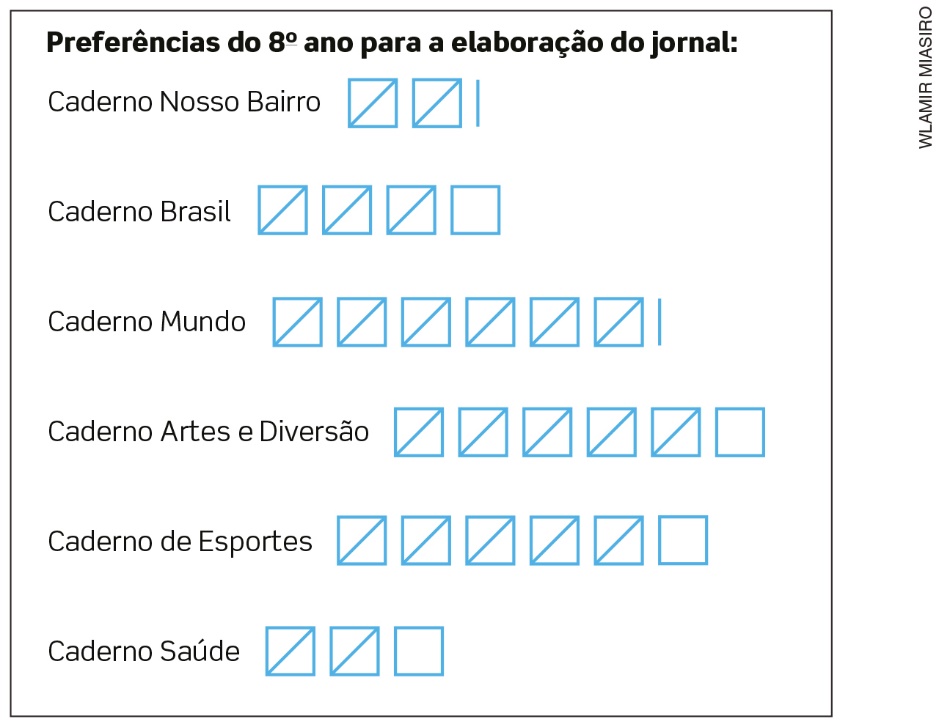 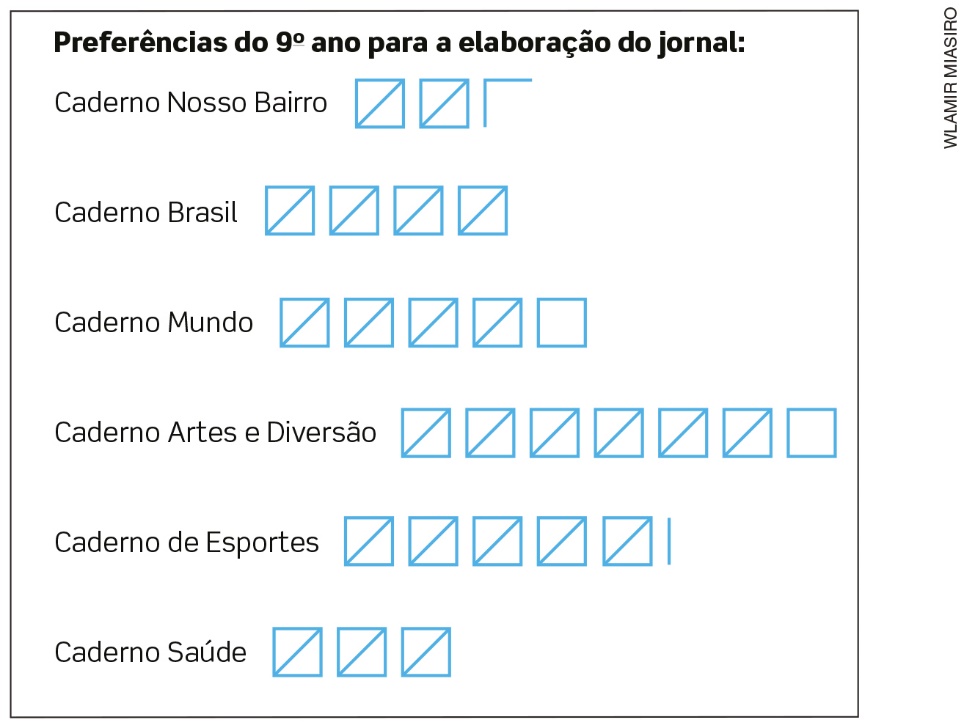 a) Complete a tabela que corresponde aos resultados da pesquisa, sabendo que todos os alunos participaram e votaram somente em uma das opções. Dados obtidos pelos alunos da escola.b) A partir da análise da tabela de distribuição de frequências, qual caderno terá mais páginas nos jornais de cada ano? Quantos alunos há em cada turma? __________________________________________________________________________________________________________________________________________________________________________Desempenho do atendimento 
ao consumidorDesempenho do atendimento 
ao consumidorMês de maioFrequência absolutaÓtimo8Bom12Regular14Ruim12Desempenho do atendimento 
ao consumidorDesempenho do atendimento 
ao consumidorMês de junhoFrequência absolutaÓtimo5Bom10Regular16Ruim15GRUPO AGRUPO AGRUPO AGRUPO AGRUPO AGRUPO ANotas2,54,55,06,08,0Frequência13641GRUPO BGRUPO BGRUPO BGRUPO BGRUPO BGRUPO BNotas2,54,06,06,510,0Frequência65121Preferências do 8º ano para a
elaboração do jornalPreferências do 8º ano para a
elaboração do jornalCadernosFrequência absolutaNosso BairroBrasilMundoArtes e DiversãoEsportesSaúdePreferências do 9º ano para a
elaboração do jornalPreferências do 9º ano para a
elaboração do jornalCadernosFrequência absolutaNosso BairroBrasilMundoArtes e DiversãoEsportesSaúde